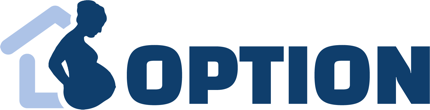 OPTION och andra studierKan patienten vara med i flera olika studier samtidigt? 
Det beror på studien – om det är överlappande primära utfallsvariabler och det handlar om interventionsstudier: NEJEVA studien: Ja (annat primärt utfall).SAVE studien: Nej (se information på hemsidan avseende rekommendation om vilka kvinnor som ska tillfrågas om vilken studie).Dilafor studien: Nej (intervention med överlappande utfall).